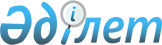 О проекте Закона Республики Казахстан "О внесении изменений и дополнений в некоторые законодательные акты Республики Казахстан по вопросам ответственности военнослужащих"Постановление Правительства Республики Казахстан от 31 октября 2008 года № 995
      Правительство Республики Казахстан 

ПОСТАНОВЛЯЕТ:




      внести на рассмотрение Мажилиса Парламента Республики Казахстан проект Закона Республики Казахстан "О внесении изменений и дополнений в некоторые законодательные акты Республики Казахстан по вопросам ответственности военнослужащих".


      Премьер-Министр




      Республики Казахстан                       К. Масимов


Проект      



Закон Республики Казахстан





О внесении изменений и дополнений в некоторые законодательные






акты Республики Казахстан по вопросам ответственности






военнослужащих



      


Статья 1.


 Внести изменения и дополнения в следующие законодательные акты Республики Казахстан:



      1. В 
 Уголовный кодекс 
 Республики Казахстан от 16 июля 1997 года (Ведомости Парламента Республики Казахстан, 1997 г., № 15-16, ст. 211; 1998 г., № 16, ст. 219; № 17-18, ст. 225; 1999 г., № 20, ст. 721; № 21, ст. 774; 2000 г., № 6, ст. 141; 2001 г., № 8, ст. 53, 54; 2002 г., № 4, ст. 32, 33; № 10, ст. 106; № 17, ст. 155; № 23-24, ст. 192; 2003 г., № 15, ст. 137; № 18, ст. 142; 2004 г., № 5, ст. 22; № 17, ст. 97; № 23, ст. 139; 2005 г., № 13, ст. 53; № 14, ст. 58; № 21-22, ст. 87; 2006 г., № 2, ст. 19; № 3, ст. 22; № 5-6, ст. 31, № 8, ст. 45; № 15, ст. 92; 2007 г., № 1, ст. 2; № 4, ст. 170; № 5-6, ст. 40; № 9, ст. 67; № 10, ст. 69; № 17, ст. 140; 2008 г., № 12, ст. 48; № 13-14, ст. 58):



      1) пункт з) части первой статьи 39 исключить;



      2) в части четвертой статьи 41 слова ", содержанию в дисциплинарной воинской части" исключить;



      3) статью 47 исключить;



      4) в статье 61:



      в пункте а) части первой слова "или содержания в дисциплинарной воинской части" исключить;



      в части второй слова "содержанием в дисциплинарной воинской части," исключить;



      5) в статье 62:



      в части первой слова "содержания в дисциплинарной воинской части," исключить;



      в части третьей слова ", содержания в дисциплинарной воинской части" исключить;



      6) в части первой статьи 63 слова "или содержания в дисциплинарной воинской части," исключить;



      7) в части первой статьи 70 слова ", содержание в дисциплинарной воинской части" исключить;



      8) в части четвертой статьи 73 слова "либо содержанию в дисциплинарной воинской части," исключить;



      9) в пункте б) части третьей статьи 77 слова "содержания в дисциплинарной воинской части," исключить;



      10) в статье 367:



      в абзаце втором части первой слова "содержанием в дисциплинарной воинской части" заменить словами "лишением свободы";



      в абзаце втором части четвертой слова "содержанием в дисциплинарной воинской части" заменить словами "лишением свободы";



      дополнить примечанием следующего содержания:



      "Примечание.



      Под существенным вредом интересам службы в настоящей статье понимается причинение легкого вреда здоровью совершенное умышленно, либо ущерб вооружению и военной техники и другому имуществу совершенный по неосторожности, либо срыв мероприятий по обеспечению боевой готовности совершенный по неосторожности.";



      11) в абзацах вторых первых частей статей 368, 370 слова "либо содержанием в дисциплинарной воинской части на срок до двух лет," исключить;



      12) в абзаце втором части первой статьи 369 слова "либо содержанием в дисциплинарной воинской части на срок до двух лет" заменить словами "либо арестом на срок до шести месяцев";



      13) в статье 371:



      часть первую исключить;



      в абзаце втором части второй слова "содержанием в дисциплинарной воинской части" заменить словами "лишением свободы";



      14) статью 372 изложить в следующей редакции:



      "Статья 372. Самовольное оставление части или места службы



      1. Самовольное оставление части или места службы, а равно неявка в срок без уважительных причин на службу совершенные военнослужащим, в военное время, если самовольное отсутствие продолжалось свыше одних суток, -



      наказываются лишением свободы на срок от пяти до десяти лет.



      2. Самовольное оставление части или места службы в боевой обстановке независимо от продолжительности, -



      наказывается лишением свободы на срок от трех до пятнадцати лет.";



      15) абзац второй части первой статьи 374 изложить в следующей редакции:



      "наказывается штрафом от пятидесяти до ста месячных расчетных показателей, либо ограничением по воинской службе на срок до одного года, либо арестом на срок от трех до шести месяцев, либо лишением свободы на срок до двух лет.";



      16) в абзацах вторых первых частей статей 375, 376, 377, 378 слова ", либо содержанием в дисциплинарной воинской части на срок до двух лет" исключить;



      17) статью 379 изложить в следующей редакции:



      "Статья 379. Нарушение правил несения службы по охране



                   общественного порядка и обеспечению общественной



                   безопасности



      Нарушение лицом, входящим в состав войскового наряда по охране общественного порядка и обеспечению общественной безопасности, правил несения службы, если это деяние повлекло тяжкие последствия, -



      наказывается лишением свободы на срок до пяти лет.";



      18) абзац второй части первой статьи 382 изложить в следующей редакции:



      "наказывается ограничением по воинской службе на срок до двух лет, либо арестом на срок до шести месяцев, либо лишением свободы на срок до пяти лет.";



      19) в абзаце втором части первой статьи 387 слова ", либо содержанием в дисциплинированной воинской части на срок до двух лет" исключить;



      20) в абзаце втором части первой статьи 388 слова ", либо содержанием в дисциплинарной воинской части на срок до одного года" исключить;



      21) в абзацах вторых первых частей статей 389, 390 и 391 слова "либо содержанием в дисциплинарной воинской части на срок до двух лет," исключить.



      2. В 
 Уголовно-исполнительный кодекс 
 Республики Казахстан от 13 декабря 1997 года (Ведомости Парламента Республики Казахстан, 1997 г., № 24, ст. 337; 2000 г., № 6, ст. 141; № 8, ст. 189; № 18, ст. 339; 2001 г., № 8, ст. 53; № 17-18, ст. 245; № 24, ст. 338; 2002 г., № 23-24, ст. 192; 2004 г., № 5, ст. 22; № 23, ст. 139, 142; № 24, ст. 154; 2005 г., № 13, ст. 53; 2006 г., № 11, ст. 55; 2007 г., № 2, ст. 18; № 5-6, ст. 40; № 9, ст. 67; № 10, ст. 69; № 17, № 20, ст. 152):



      1) в пунктах 2 и 3 статьи 13 слова "содержанию в дисциплинарной воинской части," исключить;



      2) в статье 14:



      в пункте 2 слова "или дисциплинарной воинской частью" исключить;



      в пункте 7 слова "содержание в дисциплинарной воинской части - специально предназначенными для этого дисциплинарными воинскими частями;" исключить;



      3) в пункте 3 статьи 18 слова "содержания в дисциплинарной воинской части," исключить;



      4) в пункте 2 статьи 24 слова "или содержания в дисциплинарной воинской части" исключить;



      5) в пункте 2 статьи 27 слова "или содержанию в дисциплинарной воинской части" исключить;



      6) в заголовке Раздела 5 слова "и содержания в дисциплинарной воинской части" исключить;



      7) главу 20 исключить;



      8) в пункте 1 статьи 173 слова "и содержания в дисциплинарной воинской части" исключить;



      9) в пункте 1 статьи 174 слова "либо содержание в дисциплинарной воинской части" исключить.



      3. В 
 Кодекс 
 Республики Казахстан об административных правонарушениях от 30 января 2001 года (Ведомости Парламента Республики Казахстан, 2001 г., № 5-6, ст. 24; № 17-18, ст. 241; № 21-22, ст. 281; 2002 г., № 4, ст. 33; № 17, ст. 155; 2003 г., № 1-2, ст. 3; № 4, ст. 25; № 5, ст. 30; № 11, ст. 56, 64, 68; № 14, ст. 109; № 15, ст. 122, 139; № 18, ст. 142; № 21-22, ст. 160; № 23, ст. 171; 2004 г., № 6, ст. 42; № 10, ст. 55; № 15, ст. 86; № 17, ст. 97; № 23, ст. 139, 140; № 24, ст. 153; 2005 г., № 5, ст. 5; № 7-8, ст. 19; № 9, ст. 26; № 13, ст. 53; № 14, ст. 58; № 17-18, ст. 72; № 21-22, ст. 86, 87; № 23, ст. 104; 2006 г., № 1, ст. 5; № 2, ст. 19, 20; № 3, ст. 22; № 5-6, ст. 31; № 8, ст. 45; № 10, ст. 52; № 11, ст. 55; № 12, ст. 72, 77; № 13, ст. 85, 86; № 15, ст. 92, 95; № 16, ст. 98, 102; 2007 г., № 1, ст. 4; № 2, ст. 16, 18; № 3, ст. 20, 23; № 4, ст. 28, 33; № 5-6, ст. 40; № 9, ст. 67; № 10, ст. 69; № 12, ст. 88; № 13, ст. 99; № 15, ст. 106; № 16, ст. 131; № 17, ст. 136, 139, 140; № 18, ст. 143, 144; № 19, ст. 146, 147; № 20, ст. 152; № 24, ст. 180; 2008 г., № 6-7, ст. 27; № 12, ст. 48, 51, 54, 57, 58; 
 Закон 
 Республики Казахстан от 5 июля 2008 года "О внесении изменений и дополнений в некоторые законодательные акты Республики Казахстан по вопросам специализированных межрайонных судов по делам несовершеннолетних", опубликованный в газетах "Егемен Қазақстан" и "Казахстанская правда" 15 июля 2008 года):



      1) в статье 35:



      в части первой после слов "по дисциплинарным уставам," дополнить словами "за исключением случаев, предусмотренных статьями 512-1, 512-2, 512-3, 512-4 настоящего Кодекса";



      в части второй после слов "и административного ареста," дополнить словами "(административный арест применяется к военнослужащим срочной службы только в случаях, предусмотренных статьями 512-1, 512-2, 512-3, 512-4 настоящего Кодекса)";



      2) дополнить статьями 512-1, 512-2, 512-3, 512-4 следующего содержания:



      "Статья 512-1. Оскорбление военнослужащего



      1. Оскорбление одним военнослужащим другого при отсутствии между ними отношений подчиненности во время исполнения или в связи с исполнением обязанностей воинской службы, -



      влекут штраф в размере от десяти до двадцати пяти месячных расчетных показателей или административный арест до десяти суток.



      2. Действие, предусмотренное частью первой настоящей статьи, совершенное повторно в течение года после наложения административного взыскания, -



      влечет штраф в размере от двадцати пяти до пятидесяти месячных расчетных показателей либо административный арест до пятнадцати суток.



      Статья 512-2. Самовольное оставление части или места службы



      1. Самовольное оставление части или места службы, а равно неявка в срок без уважительных причин на службу при увольнении из части, при назначении, переводе, из командировки, отпуска или лечебного учреждения продолжительностью свыше пяти суток, но не более десяти суток, совершенные военнослужащим, проходящим воинскую службу по призыву или по контракту, в мирное время -



      влекут штраф в размере от десяти до двадцати пяти месячных расчетных показателей или административный арест на срок до десяти суток.



      2. Самовольное оставление части или места службы, а равно неявка в срок без уважительных причин на службу продолжительностью свыше десяти суток, но не более одного месяца, совершенные военнослужащим, проходящим воинскую службу по призыву или по контракту, в мирное время -



      влекут штраф в размере от двадцати пяти до пятидесяти месячных расчетных показателей или административный арест на срок до пятнадцати суток.



      Статья 512-3. Нарушение правил несения службы по охране



                    общественного порядка и обеспечению общественной



                    безопасности



      Нарушение лицом, входящим в состав войскового наряда по охране общественного порядка и обеспечению общественной безопасности, правил несения службы, если это действие не содержит признаков уголовно наказуемого деяния, -



      влечет штраф в размере от пяти до десяти месячных расчетных показателей либо административный арест до пяти суток.



      Статья 512-4. Неповиновение или иное неисполнение приказа



      Неповиновение, то есть открытый отказ от исполнения приказа начальника, а равно иное умышленное неисполнение подчиненным приказа начальника, отданного в установленном порядке, не причинившее существенный вред интересам службы, -



      наказывается арестом на срок до пятнадцати суток.";



      3) в части первой статьи 541 после цифр "501," дополнить цифрами "512-1 - 512-4,";



      4) подпункт 1) части первой статьи 636 дополнить абзацем сорок восьмым следующего содержания:



      "органов военной полиции (статьи 512-1 - 512-4);".



      5) в статье 727:



      в части первой после слов "органами внутренних дел" дополнить словами "и органами военной полиции";



      часть вторую дополнить абзацем вторым следующего содержания:



      "Военнослужащие, подвергнутые административному аресту, отбывают взыскание на гауптвахтах.".



      4. В 
 Закон 
 Республики Казахстан от 21 февраля 2005 года "Об органах военной полиции" (Ведомости Парламента Республики Казахстан, 2005 г., № 5, ст. 4; 2007 г., № 9, ст. 67, № 10, ст. 69; 2008 г., № 6-7, ст. 27):



      подпункт 7) статьи 5 после слов "на гауптвахте" дополнить словами ", а также исполнение административного взыскания в виде административного ареста";



      в подпункте 20) статьи 8 слова "дисциплинарного взыскания в виде ареста с содержанием на гауптвахте" заменить словами "административного ареста".

      


Статья 2.


 Настоящий Закон вводится в действие по истечении десяти календарных дней со дня его первого официального опубликования.


      Президент




      Республики Казахстан


					© 2012. РГП на ПХВ «Институт законодательства и правовой информации Республики Казахстан» Министерства юстиции Республики Казахстан
				